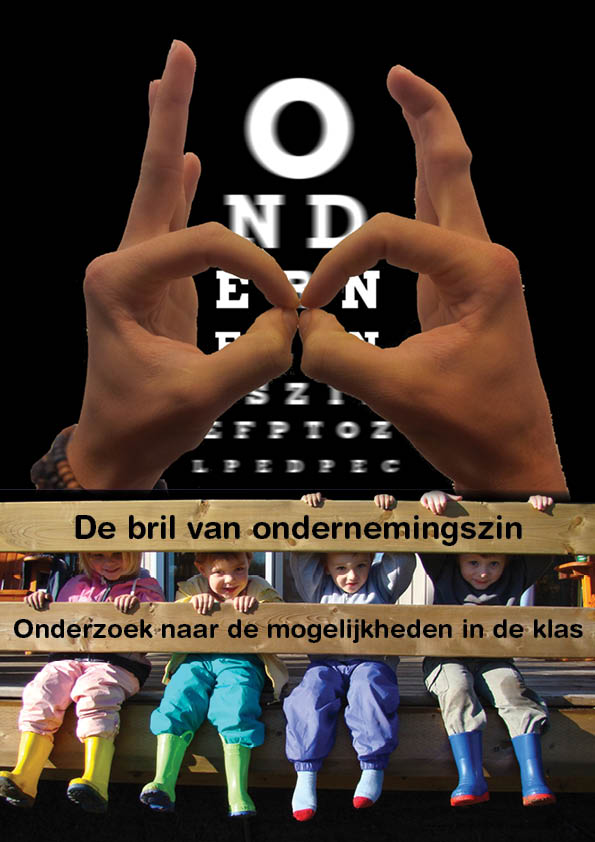 Inhoudsopgave 1. VoorwoordVanuit het aanbod van het PABO plus traject, kregen wij (Jeroen en Alex) de opdracht om een onderzoek te gaan uitvoeren op stage. Dit onderzoek heeft iets te maken met ondernemingszin in en rond het onderwijs.

Tijdens het overleggen ging onze interesse het meeste uit naar de rol van leerkracht rond het stimuleren van ondernemingszin bij kinderen in je klas. We vroegen ons af hoe bewust een leerkracht daar nou eigenlijk mee bezig is tijdens zijn lessen en hoe hij aspecten van ondernemingszin bij kinderen ontwikkelt. In dit onderzoek gaan wij proberen deze vragen te beantwoorden door ons te verdiepen in theorie rond dit onderwerp en door interviews af te nemen bij verschillende leerkrachten op twee verschillende scholen in zowel onder-, midden- als bovenbouw. 

Alex & Jeroen. 2. Probleemvraag, onderzoeksdoelen en subdoelen.
Probleemstelling:
Leerkrachten hebben het tegenwoordig vaak (te) druk met het behalen van de kerndoelen en het scheppen van een goed pedagogisch klimaat in de klas. Ondernemingszin is hierbij een concept dat voor veel leraren onbekend is en dus niet gestimuleerd wordt bij kinderen. 
Kijkend naar de leerkracht zelf, kan dit liggen aan zijn kwaliteiten, maar ook de vaardigheid om kinderen te laten ondernemen terwijl de doelen gewoon behaald worden. 

Hoofdvraag:
In welke mate stimuleert een modale leerkracht ondernemingszin bij kinderen en hoe schep je als leraar een sfeer in je lessen en klimaat die kinderen motiveert ondernemingszin te ontwikkelen?

Sub-vragen:
- Wat is ondernemingszin?
- Welke factoren beïnvloeden ondernemingszin bij kinderen?
- Welke mogelijkheden zijn er als leerkracht om de ontwikkeling van ondernemingszin bij kinderen te stimuleren?Hoofddoel:
We weten wat een modale leraar tegenwoordig weet en doet aan het ondernemingszin ontwikkelen bij kinderen uit zijn klas en op welke vlakken en manieren hier nog in valt hier te groeien. 3. Wat is ondernemingszin?Het wat en waarom van ondernemingszin
Samenvatting uit Ondernemingszin (h)erkennen door Dr. F. LaeversVeel mensen in het onderwijs die zich niet hebben verdiept in ondernemingszin, zullen het vooral zien als functie van economische belangen of overwegingen. Het tegendeel is gelukkig waar. Zowel in het leren als in het leven is ondernemingszin een belangrijke eigenschap. ‘Ondernemen’ kun je immers ruimer zien. 

De kern van ondernemingszin is: weten wat je wil, je eigen keuzes maken en ze op een efficiënte manier realiseren, overzicht houden over wat je doet, rekening houden met feedback en je gedrag kunnen aanpassen(zelfsturing).
Kinderen die die zelfsturing weten te combineren met veel verbeeldingskracht (fantasie) en creativiteit, die barstensvol ideeën zitten, originele oplossingen vinden, met onverwachte voorstellen op komen dagen noemen ondernemend!

Ondernemingszin laat duidelijk zien dat mensen en dus kinderen tot veel in staat zijn. Mensen met veel ondernemingszin zijn in staat zelf hun leven te bepalen en richting te geven. Ze zien kansen om grenzen te verleggen bij zichzelf en hun omgeving en willen dit vanuit zichzelf.  Als mens is het zeer fijn om ondernemend te zijn, omdat je dan meer zult bereiken dan iemand die dat niet is. Wat is ondernemen?
Een definitie
	Ondernemingszin start bij zelfsturing. Zelfsturing is het 	optimale beheer van beschikbare mogelijkheden. 	In het dagelijks leven beschrijven we mensen met veel 	zelfsturing als mensen dievan aanpakken weten;hun plan weten te trekken;koelbloedig zijn;niet van hun stuk te brengen zijn;doorzetters zijn;ogen in hun kop hebben;een wakkere geest hebben;afstand kunnen nemen.We definiëren ondernemingszin dan ook als de krachtige mix van zelfsturing + creativiteit. Ondernemen is grenzen verleggen, iets nieuws scheppen, iets duurzaams voortbrengen die aan de kwaliteit van het leven bijdraagt. Ondernemingszin vraagt in de eerste plaats zelfsturing. Het BEHEREN van de mogelijkheden staat daarbij centraal. Het is de mate van creativiteit die daarbij bepaalt of je meer of minder kansen ziet, of je meer of minder ideeën zult bedenken en hoe je die plannen verwezenlijkt.
Het gaat om meer dan beheren. Je voegt er iets nieuws aan toe. Hier ben je aan het INNOVEREN. Zodra je je boodschap ook nog op anderen kunt overdragen, als je hen warm kunt maken voor jouw ideeën en ze door jou ook in beweging komen, komt er nóg een aspect bij, dat we leiderschap noemen. Leiderschap valt hierbij dan wel onder de zelfsturing waar je als persoon over beschikt. Zelfsturing en ondernemingszin; 4 componenten 
1.De wilsfactor
Het eerste component gaat om het willen, de mentale kracht om zich achter een wens of droom te zetten. Het gaat daarbij om doorzetten, ondanks allerlei obstakels of verleidingen. 
Een ondernemende leerling zal echter nog verder willen gaan. Bij veel ondernemende kinderen zie je dat ze zonder meer actie willen; ze kunnen niet anders. Ze willen impact zien van hun acties en doorzetting.2.Een richting kiezen
Hierbij bepaal je als ondernemend persoon hoe je het doel wilt gaan bereiken. Je kijkt wat er mogelijk is, wat je zelf kan en of dit allemaal genoeg is om je doel te bereiken. Je mikt zogezegd op het doel wat je wilt gaan raken met je pijl en boog.  Ondernemende leerlingen/mensen gaan soms nog een stap verder. Ze kiezen niet uit de beschikbare mogelijkheden maar uit nieuwe richtingen en doelen. Zie willen nieuwe uitdagingen zien en voorstellen doen die in alleen door hun ogen te zien zijn.  3. Scenario’s oproepen en afwerken
Zodra je een idee hebt, moet je ook scenario’s bedenken en stapsgewijs uitvoeren. Je vliegt er niet zomaar in, maar je overdenkt eerst hoe je het moet aanpakken.Met stapsgewijs werken bedoelen we dat je een duidelijk beeld hebt van het eindresultaat en van mogelijke deelstappen om de plannen tot uitvoering te brengen. Ondernemende leerlingen/mensen zien meteen meerdere mogelijkheden en alternatieven om hun plan te realiseren. Ze durven de onzekerheid aan om het nog niet precies vooraf te weten wat ze gaan doen en dan gaandeweg uit te zoeken welke weg ze nemen. Daarnaast hanteren ze een breed vizier. Ze kunnen meerdere taken tegelijkertijd uitvoeren en goed anticiperen op wat zich zal aandienen. 4. Afstand nemen
Afstand nemen betekent dat je bewust even stilstaat voor, tijdens of na de uitvoering bij wat je aan het doen bent en wat er om je heen gebeurt. Je stelt jezelf de vraag: “Loopt alles wel zoals ik wil en wat kan er anders of beter?”.
Het afstand nemen is nodig omdat je soms helemaal opgeslokt kunt zijn door hetgene waar je mee bezig bent. Wanneer je op belangrijke momenten niet even goed kijkt wat je aan het doen bent, kan je hele plan langzaam mislukken of minder goed uitpakken dan dat eigenlijk mogelijk is. 4. In welke mate valt ondernemingszin te ontwikkelen en te ontplooien? 4.1 Het fundament: een gezonde emotionele basis. 
(Laevers, 2004) Wat je ook wilt bereiken met een kind, je zult altijd tegen de persoonlijkheid en emotionele basis van kinderen aanlopen. Je hebt het dan over hoe een kind geestelijke gezond is en over hoe hij in zijn vel zit in de klas. Pas wanneer een kind/persoon een gezonde basis heeft, kan er effectief gewerkt worden aan het ondernemingszin en de twee disposities.Zelfvertrouwen: Dit is belangrijk voor een persoon die ondernemingsgezind wilt zijn. Je moet een positief en realistisch zelfbeeld hebben. Je moet kunnen denken: ik ben wie ik ben en niemand kan dat veranderen. 
Je zult niet over je heen mogen laten lopen en je moet mensen kunnen laten zien dat je serieus bent over waar je voor staat. 
Pas wel op dat deze eigenschap niet doorslaat en dat mensen bang van je worden en uit verdediging niet eens meer durven luisteren naar wat je te vertellen hebt.

Volfunctioneren: Dit houdt in dat je als persoon in het ‘nu’ leeft. Wanneer je volfunctioneert, neem je alle impulsen en ervaringen op voor wat ze zijn en reageer je direct op wat er op je af komt. Je reageert ook volgens je emoties op de situatie zelf, niet daarna. Hierbij hoor je mening en gevoel niet te worden beïnvloed door een verleden. 
Mensen die zo reageren, irrationeel reageren, hebben hiervoor emoties en motieven die niks te maken hebben met dat moment. Een gezond persoon staat stevig in zijn schoenen en accepteert alles wat er op hem af komt en verwerkt dit in zijn persoonlijkheid. Het is dus niet zo dat ervaringen effect hebben op het handelen van jezelf als persoon. 

Het belang van de eerste levensjaren: Je moet als klein kind goed worden verzorgd en opgevoed. Hierbij zijn vooral de primaire behoeften van belang. Wanneer een kind niet goed uit die eerste levensjaren komt, kan die schade aanbrengen aan je emotionele ontwikkeling. 
Dat kind zal later moeilijk kunnen omgaan met zichzelf en andere mensen. 

Toch is voor een kind in zijn latere levensjaren kans op het ontwikkelen van dat welbevinden. Ze kunnen leren omgaan met de gevoelens en daarbij zelfvertrouwen ontwikkelen. Betekenis voor ondernemen: Er is zeker een connectie tussen een goede emotionele ontwikkeling en ondernemingszin. Een slecht zelfbeeld, weinig zelfverzekerdheid en emotionele problemen kunnen allemaal bijdragen aan een stuurloos persoon.
Als je als kind of mens belemmert wordt door die emotionele problemen, zal je vaak tegen twijfels en negatieve gedachten aanlopen die los staan van je onderneming zelf. Je wilt wel alles geven, maar je wordt tegelijkertijd tegengehouden door jezelf. Dit kan een dreigende belemmering vormen doordat je niet je ultieme potentie kan laten zien in diezelfde onderneming. 

Motivatie: Motivatie is een bundeling van energie die je in een bepaalde richting duwt. 
Motivatie valt in te delen in extrinsieke motivatie en intrinsieke motivatie.

Extrinsieke motivatie is een motivatie die je als persoon hebt om iets doen, maar die niet van binnenuit komt. (Alkema, 2011) De piramide van Maslov samen met de basisbehoeften is hier een heel goed voorbeeld van. Zo zal je als persoon moeten werken en geld moeten verdienen om te kunnen eten, wat een primaire behoefte is. Dit is een motivatie, maar geen motivatie die vanuit jezelf hebt. 
Een kind waar bij de eerste 4 behoeften bevredigd zijn, kan zichzelf gaan ontplooien. Zo kan een kind dat honger heeft of niet gewaardeerd wordt maar moeilijk zijn creatieve kant laten zien. Hij heeft zogezegd wel wat anders aan zijn hoofd. 

Daniëlle van Osch legde in een presentatie over ondernemingszin ook bloot wat een andere visie was over de verschillende levensbehoeften. Zij legde uit dat de piramide van Maslov niet per se hoeft te kloppen.
Ze liet een schema zien die in de economische sector/cultuur meer van toepassing is. In dit schema Zie je dat men in het economische schema meer uitgaat van echte primaire behoeften en de rest van de behoeften beschouwt als motivatie om te werken en iets te gaan doen. Intrinsieke motivatie heb je als persoon wanneer je iets benaderd vanuit jezelf. Wanneer je vanuit jezelf iets wilt bereiken of wilt doen. (Bijv. trainen tot dat je de beste voetballer bent of beste leraar).

Een motor van de motivatie die je als persoon hebt, is je exploratiedrang. Deze drang laat je als persoon ontdekken en ervaren, waar je dan vaak weer iets van leert. Deze drang komt vaak automatisch op gang wanneer je als persoon een omgeving benaderd die jou aanspreekt en laat onderzoeken.

Motivatie en exploratiedrang leggen de basis voor ondernemingszin omdat zij de basis leveren voor verbeeldingskracht en creativiteit. Daarnaast legt exploratie in ieder geval een zekerheid dat er ondernomen wordt. Personen die exploreren, zijn op zoek naar meer in de vorm van kennis en ervaringen. 

Persoonlijkheid:
Ondanks dat we het al over vele componenten hebben gehad die je kan bezitten als ondernemend persoon, is het je persoonlijkheid die uiteindelijk veel van je gedrag, houding en identiteit bepaalt. 

De persoonlijkheid van wordt duidelijk zichtbaar wanneer je twee personen naast elkaar zet met precies dezelfde vaardigheden op het gebied van ondernemingszin. Beide personen zullen totaal anders overkomen. 
Het uiterlijk is het eerste wat op zal vallen, samen met hun mimiek, houding en stemgebruik. De persoonlijkheid van kinderen en mensen zal uiteindelijk bepalen hoe hij met initiatieven komt, omgaat in situaties met sociale druk en hoe hij probeert andere mensen te overtuigen. 
Kijkend naar de Big Five, die in talrijke studies gebruikt is om persoonlijkheid te meten en te onderzoeken, valt op dat de persoonlijkheidseigenschap consciëntieusheid kenmerken heeft van de wilskracht die nodig is om een doel te bereiken Consciëntieusheid: de mate waarin iemand zich georganiseerd en doelgericht gedraagt. Iemand die hoog scoort op consciëntieusheid heeft een sterke wil en veel doorzettingsvermogen. 
Ook de persoonlijkseigenschap Openheid lijkt veel kenmerken te hebben die in ondernemingszin passen en vooral op de dispositie creativiteit: Mensen die hoog scoren op Openheid zijn nieuwsgierig en fantasievol zowel ten aanzien van de innerlijke wereld als de buitenwereld. Hun ervaringswereld is doorgaans rijker en gevarieerder dan die van laagscoorders, die we conventioneel of gesloten kunnen noemen.
(Bron: the Art of Manangement)

Daarnaast zie je in de praktijk en uit onderzoek dat persoonlijkheid een diepe link heeft met ondernemingszin. Waar ondernemingszin een combinatie is van verschillende disposities, is persoonlijkheid een gegeven patroon wat een persoon vertoont in verschillende situaties. Beide zijn erg moeilijk te veranderen bij een kind omdat ze bij de aard van een persoon horen. 

(Aken,2006) De veranderingen die er normatief in de persoonlijkheid plaatsvinden, zijn soms te koppelen aan de sociale rollen die een mens aanneemt, gebeurtenissen in het leven van een mens en de sociale relaties die een persoon aangaat. Deze laten soms een verandering zien. 

Samenvattend: Persoonlijkheid lijkt door de conceptuele link die er gelegd kan worden tussen de Big Five en de disposities Zelfsturing en Creativiteit, zeer veel invloed uit te oefenen op de uiteindelijke ondernemingszin van een persoon. Wel lijkt er in het totaalplaatje van ondernemingszin veel ruimte over voor ontwikkeling van de twee disposities, ondanks dat sommige persoonlijkheidskenmerken moeilijk te veranderen zijn. 

4.2 Nature VS Nurture. 
Hoe ver is men in de ontwikkeling rondom de discussie in welke mate genen bepalend zijn voor de ontwikkeling van een mens? Kunnen wij al bepalen of ondernemingszin genetisch bepaald is of dat omgeving de grootste invloed uitoefent op de ontwikkeling hiervan.

Bron: Plomin, R. (2012), Nature versus Nurture: Human Personality, Israël: The Jerusalem PostProf. Robert Plomin is afkomstig uit Chicago en is gespecialiseerd in moleculaire, genetische psychologie. Hij had het geluk dat mensen in zijn omgeving hem aanmoedigde om in deze richting verder te gaan, maar zijn genen zijn bepalend voor zijn intelligentie en de ‘drive’ om succesvol te zijn op dit gebied.Moleculaire genetica is een bepaald gebied dat biologie en genen samensmelt en waarbij wetenschappelijk gekeken wordt naar de functie en structuur van een moleculair niveau. In dit werkveld wordt gekeken hoe genen worden overgedragen op de volgende generatie(s). Moleculaire genetica gebruikt methodes van genetica en moleculaire biologie. Na 40 jaar onderzoek over ‘nature’ en ‘nurture’ in de psychologie, zijn er twee cruciale (niet alleen zeuren) dingen die ik wil begrijpen, zegt Plomin in zijn lezing.Een daarvan gaat over ‘nature’ en de ander over ‘nurture’. Over ‘nature’: Gedrag genetisch onderzoek heeft laten zien dat genetica algemeen belangrijk is in de psychologie. Ik wil deze genen vinden en gebruiken om de ‘narture/nurture’ interface te ontdekken in de psychologie. In het afgelopen decennia zijn methoden beschikbaar gesteld om specifieke genen te achterhalen, maar het is blijft extreem moeilijk om deze genen te vinden; de meest voor de hand liggende reden hiervoor is dat vele genen hierin betrokken zijn en dat één gen al een klein effect teweeg brengt. Over ‘nurture’, vervolgd hij, heeft gedrag genetisch onderzoek bewezen dat invloeden vanuit de omgeving opgroeiende kinderen over het algemeen anders maakt, genaamd niet-gedeelde omgeving. Ik vraag me ook af wat kinderen anders maakt die samen opgroeien in dezelfde familie en omgeving, maar dit blijkt ook moeilijk te achterhalen waar het vandaan komt (Plomin, 2012). ‘’Uit GWA (genomewide association) onderzoek is gebleken dat genetische invloed heeft op de cognitieve vaardigheden en een handicap oorzaken zijn van vele genen met een klein effect. Omdat de effecten zo klein zijn zal het achterhalen ervan moeilijk zijn en de meeste genen zijn verantwoordelijk voor de erfelijkheid van cognitieve eigenschappen, de 'ontbrekende erfelijkheid' probleem. Echter, ook wanneer de specifieke genen geïdentificeerd worden, is het mogelijk om genetische invloed vanuit DNA te schatten’’Meer vele blijken te geloven in tabula rasa (ongeschreven blad), dat je kinderen kunt vormen zolang je ze inspant en in hun blijft investeren.
Bron: Plomin, R. (2012), Nature versus Nurture: Human Personality, Israël: The Jerusalem Post5. Welke mogelijkheden zijn er als leerkracht om de ontwikkeling van ondernemingszin bij kinderen te stimuleren?In deze paragraaf kijken we naar de mogelijkheden om ondernemingszin bij kinderen te stimuleren en te ontwikkelen. We kijken naar de vaardigheden waar je als leerkracht over kunt beschikken om ondernemingszin te zien bij kinderen en hoe je de ondernemingszin kunt ontwikkelen.  5.1 Welke bril moet je als leerkracht opzetten om ondernemingszin te zien?“Een bril? Waarom zou je die moeten opzetten om ondernemingszin te zien?” zal je je nu vast afvragen. De reden dat wij gekozen hebben voor een bril is dat wij hebben gemerkt dat ondernemingszin niet door alle leraren wordt gezien. Het is misschien ook niet zo direct aanwezig als een kind wat druk is of een kind dat slim is en het legt zich ook lang niet bij iedereen op dezelfde manier bloot.

Als eerste hebben wij een groot aantal kenmerkende aspecten van zelfsturing en creativiteit verzameld om een concreet beeld te krijgen van beide disposities. Want hoe ziet een kind en mens vol ondernemingszin er nou uit en hoe gedraagt hij zich?

5.1.1 Kenmerkende aspecten van zelfsturing bij een ondernemend persoon:
- Hij heeft de wil om iets te ondernemen;
- Hij laat zich niet snel door iemand of iets van zijn doel afleiden. Hij gaat er compleet en unaniem voor. 
- Hij zet door, ondanks dat sommige delen van het proces ernaartoe niet leuk zijn.
- Hij weet precies wat hij wil, hoe zijn doel eruit ziet en hoe het proces ernaartoe zal lopen. Hij heeft weinig moeite om het je met volle enthousiasme te vertellen.
- Hij kan zijn droom omzetten naar concrete en haalbare doelen. 
- Hij kan de juiste keuzes maken bij het omzetten van zijn droom naar een doel. “Wat is realistisch?” en “Wat kan wel/niet” zijn vragen die hij zichzelf vaak stelt?
- Hij kan onderscheid maken tussen verschillende aspecten van zijn doel. Wat is belangrijk en wat niet en waarom?
- Hij gaat makkelijk van start omdat hij precies weet wat hij van plan is te gaan doen.
- Hij verliest geen tijd met nutteloze tussenstappen, omdat zijn stappen vloeiend in elkaar overlopen. Je ziet hem niet vaak niks doen. 
- Hij ziet tijdens het proces concreet wat er om zich heen gebeurt en kan hier adequaat op reageren en zijn plan aanpassen. Hij wilt zijn doel halen, wat het ook kost!
- Hij kan afstand nemen van zijn proces om te zien of alles nog goed loopt, er niks verbeterd kan worden en of het hele plan nog wel nut heeft en het de tijd wel waard is die hij erin steekt. 
- Hij kan zijn acties lang vooruit plannen.
- Hij leert van zijn fouten. 5.1.2 Kenmerkende aspecten van creativiteit bij een ondernemend persoon:
- Je hebt een grote verbeeldingskracht. Je kunt je goed in momenten inleven en meeleven met andere mensen. 
- Je verbeeldingskracht strekt zich uit over verschillende gewaarwordingen. Je kunt klanken, smaken, lichaamsgewaarwordingen, emoties, intenties van anderen en visuele impressies oproepen en herbeleven. 
- Je legt snel connecties tussen elementen die in je brein zijn opgeslagen of die net zijn toegereikt. Je vormt van verschillende puzzelstukjes een nieuwe puzzel. 
- Je bent in staat altijd originele ideeën te produceren. Het is voor jezelf een talent en geen sporadisch trekje. 
- Je kunt jezelf de-focussen. Dit wil zeggen dat je vaste, logische gedachten los kan laten en de connecties naar nieuwe verbindingen zijn gang laat gaan. 
- Je creativiteit heeft een doel met verschillende voorwaarden.
- Je blijft zoeken tot dat doel en die voorwaarden gevonden zijn. 
- Je bent niet perse creatief op alle gebieden. Je kunt bijv. creatief zijn met taal of kleuren.
- Je hebt meestal een hekel aan routine, je houdt van open situaties zoeken en experimenteren. 
- Je beleeft veel plezier aan het fantaseren over dingen
- Je hebt humor, je kan het niet helpen dingen anders en gek te zien dan normaal is. 
- Je wilt zelf dingen ontdekken en niet door andere mensen laten doen.
- Je bent flexibel en kan dingen vanuit vele standpunten bekijken.
- Je hebt een eigen aanpak van hoe je in de wereld staat en wat je doet. Je omgeving zal je daarom ook niet altijd snappen.   5.1.3 Ondernemingszin in de praktijk.
Uit het boekje Ondernemingszin (H)erkennen, Screening van 6-12 jarigen hebben wij de portretten geanalyseerd. Uit die portretten hebben wij verschillende kenmerkende aspecten gehaald die aansluiten bij ondernemingszin:
- Ondernemingszin uit zich al in een normale school/werk omgeving. Kinderen met veel ondernemingszin weten wat ze willen, gaan effectief te werk, gaan creatief om met nieuwe impulsen en hebben soms tijdens samenwerken een natuurlijke zelfverzekerdheid, wat hen tot ‘leider’ maakt. 
- Een kind met veel ondernemingszin is niet bang om te experimenteren en te falen wanneer hij/zij een doel wil bereiken.
- Ondernemingszin is een attitude die zich uit in meerdere situaties. Een kind zal zijn eigen houding vaak in alle situaties laten zien (uitzonderingen daar gelaten).
- Voor sommige kinderen is het moeilijk om op gang te komen met werk, initiatief te tonen of bewust te zijn van zijn handelen. Dit soort kinderen laten zien moeite te hebben met zelfsturing. 
- Ondernemingszin hoeft zich niet op alle 4 de componenten op een even hoog niveau te bevinden. Kinderen kunnen zich als een formidabele leider voltrekken maar bijvoorbeeld een slechte zelfsturing hebben. Gelukkig hoef je niet perfect te zijn en kun je door je talenten te ontwikkelen, erg ver komen.
- Toch moet je als persoon wel van alle markten thuis zijn om je ondernemingszin optimaal te kunnen uiten. Het is bijvoorbeeld moeilijk om leiding te geven wanneer je zelf nooit een plan kan bedenken en andersom wanneer je alleen plannen bedenkt en ze niet kunt uitvoeren. Wederom is dit totaal niet erg omdat je door samen te werken je tekortkomingen kan compenseren. 

5.2 Welke eigenschappen moet je als (beginnende) entrepreneur overwinnen?
En hoe zouden kinderen die kunnen overwinnen?Een entrepreneur is een ondernemer die reageert op kansen en mogelijkheden in zijn omgeving om zoveel mogelijk geld te verdienen. Hij ziet kansen, speelt slim in op vraag vanuit de massa en is niet bang om die kansen te benutten. 
De link naar ondernemingszin ligt in de eigenschappen die een goede entrepreneur heeft. Hij moet creatief zijn, wilskracht hebben, zelfsturing en doorzettingsvermogen laten zien. Door het complete plaatje is een entrepreneur het toppunt van ondernemingszin.

Hieronder staan 5 eigenschappen die je als entrepreneur moet zien te overwinnen(Clark, 2012) en daarbij ook de eigenschappen die je moet hebben om te slagen. Bij elke eigenschap wordt ook de link gelegd naar het onderwijs en praktijksituaties. 

5.2.1 Binnen de lijntjes denken.
Dit is iets wat bij ons als kind er al aangeleerd is: binnen de lijntjes kleuren, de angst voor leraren om kinderen iets nieuws te laten proberen, de gelijkenissen en verschillen zien tussen dingen in plaats van het gehele plaatje te zien en daaruit te halen wat de verbanden zijn!
Als entrepreneur moet je weer opnieuw leren durven kleuren, maar nu buiten de lijntjes. In moderne termen noemen we dit ‘Out of the box denken’. Denk dus anders en zie dit niet als fout, maar als startpunt van een nieuw goed idee!

Hoe zit dit bij kinderen?
Volgens de theorie van ondernemingszin is creativiteit een van de twee disposities die je nodig hebt om ondernemingszin tot zijn volle potentie te benutten. Creativiteit is het deel van de ondernemingszin, ook bij kinderen, dat nieuwe ideeën laat ontstaan en nieuwe oplossingen bedenkt voor problemen waar nog geen ander aan heeft gedacht.
Het is dus heel jammer dat er nog steeds in het onderwijs binnen de lijntjes moet worden gekleurd. Je ziet ontwikkeling in de klassen dat leraren beginnen te begrijpen dat creativiteit ongelofelijk belangrijk is. Lessen beginnen hierdoor meer vrijheid te krijgen voor invulling door kinderen, maar of dit al genoeg is… 
5.2.2 Het vage wereldje van ondernemen
Wat je vaak ziek bij beginnende entrepreneurs is dat zij alles nog proberen in te perken binnen hun dagelijkse 9 tot 5 mentaliteit. Wanneer je een onderneming opzet, kom je geheid 1001 situaties tegen die je niet had verwacht en waar je slim mee moet omgaan. Wanneer je hier niet rustig mee omgaat en het op je af laat komen, is een burnout niet ver weg. Ga met de golven van het ondernemingschap mee, want je hebt geen andere keus. 

Hoe zit dit bij kinderen?
In het gestructureerde wereldje van kinderen op school en thuis zie je nog niet vaak de drukte van het ondernemingschap terug. Alles is gepland en er gebeuren maar zelden onverwachte dingen.
Toch, wanneer een kind ondernemend bezig is, kunnen er onverwachte situaties tevoorschijn komen. 
Bijv.: een kind wil een actie opzetten voor het goede doel en gaat met kinderen dansjes doen op een plein. Omdat ze geen vergunning hebben, worden ze weggestuurd. Het kind denkt na en neemt iedereen mee naar het gemeentehuis waar ze naar de burgemeester vragen. De burgemeester vindt dit zo’n leuk initiatief dat hij hun een papiertje meegeeft waarmee ze  heel de middag mogen dansen. 
Ga je hier als kind slim mee om, dan begin je al vroeg te gedijen op de golven van het ondernemingschap en zal je er later profijt van hebben. 

5.2.3 Bang zijn om te falen
Dit is iets waar je als iedere entrepreneur overheen moet. Je zult in je leven nooit alleen succes hebben of zelf meestal falen. Een goede entrepreneur weet hier slim mee om te gaan: hij reageert snel op zijn fouten, leert ervan en maakt op basis van zijn nieuwe kennis zijn volgende keuze.

Nu is het wel heel logisch dat je hier als persoon moeite mee hebt. Iedereen van ons op zoek naar succes en nu wordt je opeens verteld dat je MOET falen om iets te leren? 
Wanneer je accepteert dat dit nodig is en zelfs positief is, gaat er een wereld open waar je alles kan doen en laten, zolang dit je maar een stap verder helpt! 

Hoe zit dit bij kinderen?
Het is heel moeilijk om te zeggen tegen een kind: je mag fouten maken. Een kind is nog heel erg gericht op het goed moeten doen, geen fouten maken, braaf zijn. We kunnen hier ook niet om heen, want een klas vol jonge entrepreneurs die doen waar zij denken iets mee te bereiken, creeërt chaos. 

Kunnen kinderen zich dat losmaken van de afkeer voor falen?
Ja. Je kunt kinderen leren werken op een manier dat zij bezig zijn met een doel te bereiken zonder zich druk te maken om de fouten die daarvoor nodig zijn. Je kunt kinderen leren dat fouten maken juist ervaringen kan opleveren die veel meer waard zijn dan wanneer je alleen alles goed probeert te doen. 
bijv.: Kinderen maken een knutselopdracht en vinden dat ze eigenlijk spullen uit het bos nodig hebben om hun knutselwerkje af te maken. In de middag gaan ze naar het bos en verzamelen zoveel takjes en eikels als ze maar kunnen vinden. Ze lopen het risico dat de leraar dit niet goedkeurt, maar ze vinden het een veelte leuk idee. Die middag komen ze met de zak spullen binnen en heel de klas raakt zo enthousiast dat zelfs de leraar die positiviteit niet tegen kan houden. Hij schrapt 2 lessen en neemt heel de klas mee naar het bosje om de hoek. 
Nu heeft de leraar in dit voorbeeld de kinderen niet zo zeer laten inzien dat initiatief en risico lopen loont, maar de klas zelf. Dit is eigenlijk nog een sterkere manier van leren, want de kinderen zullen een volgende keer weer meteen met ideeën aan de slag gaan, ook al is het een risico. 

5.2.4 Allergisch om te verkopen
Als entrepreneur ben je niet alleen bezig met het oplossen van problemen en het bedenken van goede ideeën. Je bent uiteindelijk een verkoper die geld moet binnen zien te krijgen.
Nu zal het niet altijd goed voelen om puur bezig te zijn met het verkopen van een product, maar je moet ook inzien dat het niet erg is om een super goed product wat je zelf bedacht hebt op de markt te brengen. Als mensen het willen kopen, waarom zou je daar in zekere mate geen gebruik van maken? 

Hoe zit dit bij kinderen?
Het verkopen van dingen is niet iets wat je als leraar probeert kinderen bij te brengen. Je bent geen basisschool die alleen ondernemers wilt opvoeden.
Wat kinderen wel leren van het verkopen van hun eigen product, is  het combineren van verschillende vaardigheden rondom een motiverend doel:
Bijv.: Groep 8 heeft een wedstrijd bedacht waarbij de kinderen in groepjes een product gaan maken. Dit kan van alles zijn, zolang ze het maar zelf kunnen maken van kosteloos materiaal. Aan het einde van de periode komen de ouders van de kinderen op school om de producten te kopen. Al het geld wat er wordt verdient gaat naar een goed doel, maar het wedstrijdgevoel is er niet minder om!
 
Dit voorbeeld laat zien dat kinderen wel degelijk bezig kunnen zijn met verkopen, maar op een erg leerzame manier. Om uiteindelijk een product op tafel te hebben, moeten de kinderen:
- Onderzoek doen naar wat mensen graag willen kopen
- Een plan bedenken hoe zij dit product zo effectief mogelijk maken
- Reclame rondom het product maken. Hoe laat ik aan de ouders zien dat mijn product het beste is?
- Een prijs bedenken die aansluit bij het waarde van het product. Tijdens al deze stappen zijn de kinderen bezig met communiceren, zelfsturing, creativiteit etc. 

5.2.5 Makkelijk uit je schoenen geblazen. 
Iedere entrepreneur loopt uiteindelijk tegen de bovengenoemd problemen aan en zal zich hierdoor soms afvragen of hij het uiteindelijk wel gaat redden. 
Om dit te voorkomen, moet je vooraf al accepteren dat je tegenwind zult krijgen uit alle hoeken en dat er nergens een makkelijk route ligt naar succes. Stop ook niet zomaar met wat je doet en zet door! Want wanneer je leert van je fouten, doorzet en de wereld accepteert zoals hij is (in plaats van hoe jij zou willen dat hij is) kom je ooit op de plek waar je wilt komen. 

Hoe zit dit bij kinderen?
Doorzetten en willen is een factor van de dispositie zelfsturing. Het valt dus letterlijk onder ondernemingszin dat je doorzet met waar je mee bezig bent. 
Het is belangrijk om kinderen mee te geven dat opgeven nooit goed is. Je bereikt uiteindelijk altijd meer als je volhoudt. Dit betekent niet dat je soms je route moet veranderen als het niet loopt, maar heb je een droom en een doel? Zet door met alles wat je in je hebt!
Bijv.: Een groepje kinderen is bezig met een product te maken voor de markt. Ze hebben al een grandioos idee om iets te maken waar ze zeker van zijn dat iedereen het wil hebben. Het enige probleem is alleen dat ze het teveel werk vinden om te maken en niet op een plan kunnen komen.
De leerkracht komt erbij zitten en geeft een peptalk over dat het soms niet makkelijk is een doel te bereiken en dat je soms een beetje slim moet denken om er te komen. Hij helpt de kinderen met hun plan. Het zal hard werken worden, maar de kinderen zijn nu gemotiveerder dan ooit om hun product klaar te krijgen!5.3 Creativiteit stimuleren in de klas
Een koppeling van theorie over creativiteit aan de praktijk. Creativiteit omschrijft men als het vermogen om nieuwe mogelijkheden te zien en te scheppen. Timmons (1994) zegt dat de essentie van creativiteit is dat de werkelijkheid of de gegevenheid van de situatie overstegen wordt om iets nieuws voort te brengen. Voor Onstenk (2001) is creativiteit de nieuwsgierigheid voor nieuwe, ongewone ideeën in zowel jezelf als je omgeving. Je hebt een soort passie voor het afwijken van de norm en het komen met nieuwe, soms gekke ideeën. 
Daniëlle van Osch beschrijft de creativiteit bij ondernemers als het kunnen innoveren. Als innovatief persoon heb je durf om af te wijken van de grijze massa, de groep mensen die hetzelfde denkt en niet wilt veranderen. Jij bent de persoon die het anders ziet en wilt. 

Wanneer we kijken naar het kind in de klas, zou je de creatieve kinderen kunnen zien als de gekleurde vogel tussen de grijze vogels. De creatieve kinderen zien verbanden tussen verschillende dingen en weten er een nieuw geheel door te scheppen. De gekleurde papagaaien zijn natuurlijk niet overal even goed in en hebben vaak een specifiek gebied waarbij hun creativiteit eruitspringt.

Om de creativiteit verder te stimuleren, kijken we naar de eigenschappen die Alkema (2011) noemt over het creatief kind:
- Veel kennis van het onderwerp,
- Een hoge concentratie,
- Een eigen visie op het onderwerp,
- Een diep doordenken van de problematiek,
- Een consequente uitwerking. 
- Het vermogen om veel antwoorden binnen een bepaalde tijd te geven, zoals woorden, associaties, ideeën enzovoort. 
- Het vermogen om oude oplossingen niet vat te houden, maar steeds naar andere te zoeken. 
- Je kunt dingen ook anders zien, bijvoorbeeld een schoen is niet alleen om in te lopen, maar kan ook gebruikt worden om water te halen. 
- Het vermogen om niet voor de hand liggende oplossingen te bedenken, maar juist nieuwe en afwijkende oplossingen te zoeken. 

De eigenschappen laten duidelijk zien dat een creatief kind vaak veel kennis heeft van een onderwerp en daar rondom veel verbanden kan leggen die niet voor de hand liggen of altijd logisch zijn. 

5.3.1 Stimuleren van creativiteit bij het kind zelf
Alkema(2011) legt aan de hand van de theorieën van de Amerikaanse psycholoog J.P. Guilford (1897-1987) uit dat het mogelijke is verschillende creatieve processen te begeleiden en stimuleren bij het kind zelf:
- Je kunt het vermogen om veel verschillende antwoorden te bedenken stimuleren door brainstorm technieken te gebruiken zoals mindmappen en gewone woordvelden in te zetten. Je legt daardoor bewust en onbewust verbanden tussen aspecten van het onderwerp.
- Je kunt het vermogen om dingen anders te zien oefenen door het spelen van spelletjes die ene beroep doen op het vermogen een voorwerp in een andere functie te zien.
- Je kunt het vermogen om originele, niet voor hand liggende antwoorden te bedenken stimuleren door enerzijds de antwoorden die kind mag geven te beperken en in te kaderen en daarnaast de nieuwe ideeën en oplossingen met veel lof en positiviteit te waarderen. Je stimuleert hiermee de manier waarop een kind origineel is (je zorgt dat de ideeën niet alle kanten op vliegen) en de kracht en plezier waarmee een kind creatief is. 

Al deze manieren van creatief zijn kun je ook goed koppelen aan de normale vakken zoals rekenen en taal. Stel kinderen voor een specifiek probleem en laat ze die oplossen. Het stellen van open rekenvragen is hier een goed voorbeeld van. Hierbij leg je de kinderen een probleem voor die een te maken heeft met de stof waar de kinderen mee bezig zijn. Door de openheid van de vraag die je stelt, stimuleer je kinderen zowel creatief te zijn als na te denken over hun rekenstrategieën. 

5.3.2 Stimuleren van creativiteit door beïnvloeding van het klimaat
Alkema (2011) zegt dat het pedagogisch klimaat en de motivatie om te leren een indirecte invloed hebben op de motivatie om te leren. Hij zegt dat wanneer er teveel druk op kinderen wordt uitgeoefend, het kind niet komt tot het nemen van risico’s of het uitproberen van ideeën. 

Alkema noemt voor het stimuleren van een klimaat dat creativiteit uitnodigt een aantal mogelijkheden. Wij hebben deze gecombineerd met de tips die Van Aken geeft in haar artikel Ondernemingszin:
- De sfeer en inrichting van een klas veel invloed hebben op de manier waarop kinderen creatief zijn en experimenteren. Een klas die bijna kaal is, nodigt kinderen niet uit tot meer dan op hun bankje zitten en luisteren naar een leerkracht. 
Je kunt je klas vullen met spullen die ‘echt’ zijn. Zo kun je tijdens een thema over de Egyptenaren bijvoorbeeld een tafel opmaken met zand en piramides van klei. De kinderen zullen elke dag de tafel zien en geboeid raken. Creativiteit ligt op dit punt niet ver weg en wanneer het mogelijkheid er ligt, zullen alle kinderen mee willen helpen aan de invulling van de tafel. 
- Breng soms voorwerken de klas in die niet conventioneel zijn (Ouderwetse spullen van je zolder, raar afval of een onderdeel van een apparaat.). Door de onverwachte en mysterieuze aard van de spullen, trigger je de kinderen op andere manieren na te denken. Een link naar de verschillende vakgebieden ligt hierbij niet ver weg. 
- Richt je lessen dusdanig in dat het mogelijk is voor kinderen om te experimenteren met materialen en ideeën. Het eerder genoemde mindmappen is een goed voorbeeld voor de bovenbouw. In de lagere klassen is het gebruik van hoeken een erg duidelijk voorbeeld waarbij er veel materiaal voor handen is dat experimenteren stimuleert.
- Richt je lessen dusdanig in dat de belevingswereld van de kinderen aangesproken wordt. Wanneer het onderwerp de kinderen raakt, zullen zij eerder geboeid worden en dieper ingaan op de opdracht die u daarna aan ze stelt.
- Kader de vrijheid van kinderen tijdens lessen en thema’s in. Ongelimiteerde expressiemogelijkheden lijdt snel tot oppervlakkigheid. Door bijvoorbeeld een eis te stellen aan de opdracht die de kinderen voor een probleem stelt, stimuleer je hen tot het bedenken van creatieve oplossingen (Maak een tekening van een schaatser kun je beter omvormen tot: maak een tekening van een schaatser die tegen de wind in fietst.)
- De manier waarop er geëvalueerd wordt in de klas is ook van belang voor de ontwikkeling van creativiteit. Wanneer er teveel eisen worden gesteld aan een opdracht, zal een kind zich aanpassen aan die eisen en zijn creativiteit loslaten. Tegelijkertijd is een ‘Alles is goed’ houding ook niet bevorderend. Een kind zal, zoals bij het vorige voorbeeld van de schaatser, zijn creativiteit niet kunnen richten en zal niet snel presteren voor een doel.
Je kunt dit ondervangen door aan een opdracht eisen te stellen die kinderen stimuleert oplossingen te bedenken en een richting te kiezen. Wanneer je aan het einde van de opdracht evalueert, is het voor zowel jou als het kind duidelijk hoe het proces verlopen is en kan er gekeken worden naar ontwikkelings gerichte feedback.5.3.3 Samengevat: Wat kan een leerkracht doen om creativiteit bij kinderen te bevorderen?
- Creëer een sfeer waarbinnen het mogelijk is om te experimenteren en creatief te denken.
- Zorg voor een leer/werkomgeving die creatieve processen uitnodigt. 
- Stel eisen aan de opdrachten die je kinderen geeft. Stel ze niet te hoog en niet te laag. Zorg voor een lijn die creatief denken stimuleert.
- Laat kinderen oefenen in vaardigheden zoals brainstormen, mindmappen, bedenken van probleemoplossingsstrategieën en het evalueren op diezelfde strategieën. 5.4 Zelfsturing stimuleren in de klas
Een koppeling van theorie over zelfsturing aan de praktijk. De begrippen ‘executieve functies’ en ‘zelfregulatie’ worden vaak genoemd in combinatie met vernieuwend hersenonderzoek. Onder executieve functies (EF) verstaan we de hogere controlefuncties van de hersenen, die ook te maken hebben met het regulieren van het eigen gedrag. Werkgeheugen, flexibiliteit en inhibitie (het onderdrukken van responsen van het zenuwstelsel) zijn enkele competenties. Wanneer bij leerlingen executieve functies goed zijn ontwikkeld kunnen ze ‘beter bij de les blijven’, laten ze zich minder snel afleiden door allerlei prikkels en ze zijn in staat hun werk beter te plannen. Leerlingen die goed zijn in zelfregulatie denken strategisch over hun eigen studeeractiviteiten: ze stellen persoonlijke leerdoelen, ze houden het proces bij en ze reflecteren op de uitkomst van hun leerproces. Deze leerlingen leren vanuit zichzelf en worden niet aangezet om te leren door leerkrachten of ouders/opvoeders (Schouwenburg, 2000). Het vroegtijdig aanleren van zelfregulatie en de executieve functies bij kinderen bevordert het schoolsucces en adequaat leergedrag. Wanneer kinderen in de overgangsfase zitten van formeel en spelenderwijs leren naar een meer schoolse situatie waarin ze leren lezen, schrijven en rekenen, wordt er een andere rol verwacht. Het ontwikkelen van executieve functies en zelfregulatie bij kinderen moet dus al aandacht krijgen bij peuterspeelzalen, kinderdagverblijven en het reguliere onderwijs.5.4.1 Hoe ontwikkelen jonge kinderen zelfsturing?Bij de geboorte is er nog geen sprake van zelfsturing, het is een fysieke eigenschap die wel op jonge leeftijd tot uiting komt met als resultaat van een wisselwerking tussen biologische aanleg en ervaring. Door middel van ondersteuning van regulatie van buitenaf, ontwikkelt het kind de vaardigheid tot zelfsturing. De rol van ouders/opvoeders speelt dermate een rol in dit proces omdat zij de sturing van buitenaf langzamerhand moeten verminderen, het vermogen van zelfsturing bij het kind neemt dan toe. Als we gericht aandacht geven aan zelfsturing bij kinderen, met name door middel van spel, kunnen we hen goed voorbereiden op het schoolse leren. 

5.4.2 Waarom is zelfsturing zo belangrijkHet woord ‘zelfsturing’ kunnen we ook definiëren als aansturing door het kind zelf en inzicht in het eigen handelen, zodat het kind ‘eigenaar’ wordt van zijn eigen gedrag en als een kleine kapitein zelf het roer in handen neemt en richting geeft aan zijn eigen handelen.Zelfsturing heeft een positieve invloed op de cognitie van kinderen en het sociaal-emotioneel functioneren op school. Het is van belang dat in de voor- en vroeg schoolse periode aandacht te besteden aan zelfsturing bij kinderen.  Een goed ontwikkeld zelfsturend vermogen zorgt voor een verbetering van het sociale gedrag in de klas, voor betere resultaten bij taal en rekenen en worden ze beter voorbereid op het schoolse leren en worden achterstanden voorkomen. 
(Barnett et al. 2008) (Aarssen, 2010). 5.4.3 Stimuleren van zelfsturing in de klas
1 - Wilsfactor 
Leer kinderen zelfvertrouwen en wilskracht opbouwen. Geef kinderen in de eerste plaats taken die zij in de klas kunnen voltooien zoals klusjes of berichten doorgeven aan andere leerkrachten in de school. Daarnaast kun je de kinderen problemen voorleggen die zij zelf moeten oplossen die een beetje doorzetting vereisen. Dit kunnen grootse projecten zijn die in stappen afgewerkt moeten worden maar ook een pittige weektaak. 
Ook blijft het belangrijk om kinderen te complimenteren op acties die betuigen van zelfvertrouwen, doorzettingskracht en moed. Benoem hierbij ook specifieke acties die diegene daarbij hebben geholpen zodat andere kinderen voeding hebben om meer zelfvertrouwen te ontwikkelen. 

De mate waarop je de kinderen ‘liefdevol frustreert’ door ze voor een blok te zetten waar ze overheen moeten, wordt bepaald door de wilskracht en het zelfvertrouwen waar een kind al over beschikt. Je moet erg oppassen hoe je een kind helpt. Het ene kind vind het namelijk makkelijker om grenzen te verleggen dan een ander. 
2 – Richting kiezen
Het kiezen van een richting is voor veel kinderen moeilijk, zeker als er een bak vol keuzemogelijkheden voor je neus wordt gezet. Het is dat van de leerkracht om kinderen als eerste te leren kiezen en ze daarna te helpen om op hogere niveaus van werken keuzes te maken.
Help in eerst instantie kinderen door keuzes duidelijk uit te stallen en te voorzien van genoeg informatie. Begin ook met een aantal keuzes en bouw het aantal langzaam op. Het kind krijgt hierdoor een duidelijk beeld van de inhoud en ze oefent het linken van keuzes aan zijn of haar motieven en interesses.

Op een hoger niveau moeten kinderen hun eigen werk gaan indelen en zelfs doelen gaan kiezen voor werkstukken en spreekbeurten. Om kinderen hierbij te helpen, kun je bespreekmomenten inbouwen waarbij je even met de kinderen kijkt naar de mogelijkheden, haalbaarheid van doelen en de manier waarop de kinderen te werk willen gaan (hun plan). Ze worden zich dan bewust van de consequenties van kiezen en waar je allemaal rekening mee kan en moet houden.
3 – Scenario’s bedenken
Ook lang niet elk kind vind het makkelijk om na het kiezen van een doel/richting een weg uit te stippelen om dat doel te bereiken. Sommige kinderen lopen vast in het opstarten van een route terwijl anderen goed van start gaan en juist ondertussen vastlopen. 6, Interviews leerkrachten basisonderwijsAls hulpmiddel om te bepalen in welke mate een modale leerkracht zich bewust is van ondernemingszin bij kinderen en daar bewust op inspeelt in zijn lessen, hebben wij interviews afgenomen bij 6 verschillende leerkrachten op 2 verschillende basisscholen. In die interviews gingen wij op basis van een aantal theoretische en praktische vragen het gesprek aan met hen. Om een conclusie te kunnen trekken uit die interviews, hebben wij van elke school een samenvatting gemaakt over de inhoud van de gespreken.

Interviews door Alex Koks op basisschool De Lambertus.
Groep 7: Peter Leijtens
Groep 3: Linda de Been
Groep 1/2: Wendy van Overdijk

Vraagstelling: Wat moet een kind volgens jou in zich hebben om ondernemend te zijn? Welke eigenschappen?Volgens de leerkrachten zijn de volgende eigenschappen belangrijk voor een ondernemend kind:
- Een goede werkhouding
- Structuur hebben in zijn eigen werk
- Procesmatig werken
- Het liefste ook een reflecterende houding, maar dit is zelf in groep 7 niet vaak haalbaar. De kinderen maken hun werk en zijn blij als ze klaar zijn.
- De kinderen moeten naar elkaar luisteren
- Ze moeten creatief zijn in hun denken en doen.
- Ze moeten durven, durven vragen te stellen, durven met ideeën te komen. Deze durf moet ook komen uit een vrijheid die ze voelen in de klas. 
- Je moet sterk in je schoenen staan en je niet door tegenwind eruit laten blazen.
Vraagstelling: Waaraan denk je als we het hebben over de twee disposities zelfsturing en creativiteit in de klas?Ik had al vaak voor deze vraag aan de leerkrachten uitgelegd wat ondernemingszin nou inhield en waar de twee disposities voor stonden. Toch konden de leerkrachten wel een aantal dingen aangeven die volgens hun onder ondernemingszin vielen:
- Het komen met ideeën die andere kinderen nog niet hebben gehad.
- Dat een kind ook creatief kan zijn in het bedenken van oplossingen en niet alleen in knutselen of tekenen.
- Het zelfstandig werken, waarbij kinderen dan leren zichzelf te sturen en structuur te geven aan hun werk.Vraagstelling: Hoe vaak geef je les waarin je niet expliciet lesgeeft maar juist de kinderen laat exploreren? Bijvoorbeeld: op welke moment werken kinderen aan hun weektaak of project zonder directe begeleiding (aan de hand van een opdrachtenblad)?Hier moesten alle drie de leerkrachten even over nadenken. Het bleek namelijk dat er in de klas niet zo vaak buiten de normale zelfstandige werklessen (weektaak, zelfstandig rekenen of een werkstuk maken) om niet vaak vrijheid wordt gegeven aan kinderen.
De meeste vrije lessen kwamen nog wel terug in de onderbouw waar kinderen drie keer per week hun eigen werkjes mogen kiezen en heel vrij zijn in hoe ze die aanpakken (ook al zit er vaak maar 1 oplossing aan een puzzel). 
In groep 3 wordt er vooral vrijheid geboden tijdens het werken aan de weektaak. Kinderen mogen dan vrij werken en moeten met problemen eerst aankloppen bij klasgenoten. Het wordt ze dus moeilijk gemaakt om zomaar een oplossing bij de juf te komen halen. Zelf nadenken loont hier! Verder wordt er in groep 3 gewerkt met maatjeswerk waarbij de kinderen een vrij doel krijgen, vaak iets rondom knutselen. Dit doel mag met alle creativiteit worden ingevuld die het kind in zich heeft. 

In groep 7 zie je precies hetzelfde, alleen wat meer en van hoger niveau qua stof. Tijdens het zelfstandig werken hebben de kinderen ook een systeem van simpele kaartjes in verschillende kleuren. Deze kaartjes geven aan in welke mate je wel en niet gestoord wilt worden, zodat je zelf bepaald of je open staat voor vragen of niet. 

Conclusie: De leerkrachten bieden de kinderen zeker elke week mogelijkheid om een bepaalde eigen route uit te stippelen over het werk of om een doel te bereiken. Het is wel jammer dat naast deze vaste momenten, er vaak geen plek is voor exploratie van mogelijkheden. Vaak worden kinderen echt richting een doel gestuurd met een vast proces die de kinderen zichzelf moeten aanleren.Vraagstelling: Bied je voldoende keuzevrijheid in jouw lessen en op welke manier uit zich dat.. Bijvoorbeeld: maak twee van de zes opdrachtenBij deze vraag bleken de leerkrachten meer keuzevrijheid te bieden dan dat wij vooraf hadden verwacht:
- De kinderen krijgen elke week de mogelijkheid keuzetaken te doen, opdrachten waar puur op interesse uit gekozen kan worden. Zelf kinderen die cognitief zwak zijn, mogen deze elke week doen om demotivatie bij hun te voorkomen.
- De sterke kinderen krijgen tijdens rekenen de mogelijkheid om aan plustaken te werken i.p.v. de normale opdrachten. De pluskinderen houden hierdoor de motivatie om hard te werken om het niveau van opdrachten bij hen aansluit.
- De kinderen mogen soms een gedeelte maken van het de opdrachten en zelf bepalen welk gedeelte.
- In groep 3 en 1/2 hebben de kinderen qua werk niet veel keuzevrijheid. Om hun ontwikkeling te bewaken, worden vaak voor hen opdrachten gekozen.
In groep 1/2 mogen de kinderen wel vaak zelf een hoek kiezen, maar dit sluit dan niet zo zeer aan bij hun de vaste ontwikkelingslijn. De keuzevrijheid is op die momenten juist weer heel erg aanwezig bij de kleuters.
- Volgens de leerkrachten heeft de manier waarop je keuzevrijheid kan aanbieden aan kinderen ook te maken met hun gevoelige periodes in hun ontwikkeling. Je kan elk kind laten kiezen wat hij/zij leuk vindt, maar ze zullen zich pas later bewust worden van hun eigen ontwikkeling en daarop aansluitende keuzes kunnen maken bij opdrachten. 

Conclusie: Het is nog niet in elke klas mogelijk kinderen bewust te leren kiezen tussen opties. Het kind is hier nog niet altijd cognitief rijp voor. Maar de leerkrachten proberen de kinderen altijd keuzes te laten maken, vooral in de onderbouw, op basis van hun voorkeuren en interesses. Kinderen vinden dit ook gewoon leuk, omdat ze iets mogen doen wat hun interesseert!Vraagstelling: Hoe draag jij bij, bij de succesbeleving van een kind in de klas, vooral wanneer het kind uit zichzelf naar jou toe komt met innovatie ideeën?Alle drie de leerkrachten gaven aan heel erg voor innovatieve ideeën uit kinderen te zijn. Wan-neer een kind met een idee/tip komt waar de leerkracht zelf nog niet aan gedacht had, wordt hij/zij meestal helemaal in het zonnetje gezet. De rest van de klas kan dan zien dat goede ideeën niet achter gehouden hoeven worden en dat deze juist beloond worden.In groep 3 laten ze de ideeën van kinderen ook door de kinderen zelf presenteren. De juf herhaalt het idee dus niet. Voor sommige kinderen is dit nog wel erg moeilijk en zijn ze helemaal niet van de aandacht die ze ervoor krijgen. Dit blokkeert bij hun het naar buiten brengen van de ideeën. De juf ondervangt dit goed door te observeren en eventuele hints naar creatieve ideeën uit het kind te halen, zodat het kind wel meer zelfvertrouwen krijgt over het gene wat hij doet. Conclusie: De leraren zijn zich heel bewust van het nut van het positief benaderen van creativiteit en durf. Door dit te benomen en in een positief licht te plaatsen, krijgen andere kinderen meer kracht om zelf ook met die ideeën te komen.Vraagstelling: Hebben kinderen inspraak over het dag- en weekverloop van de klas, de inhoud van de lessen op basis van hun eigen interesses en/of leeromgeving?. Ideeënbusje, vast moment inspraak kinderen, vragen naar de ideeën van kinderen.In alle klassen hebben de kinderen geen directe invloed op het dag en weekverloop van de lessen. Alle lessen zijn met een doel ingepland en kunnen dus niet zomaar verdwijnen van het rooster.Wel is er mogelijkheid tot het wisselen van lessen op basis van goede ideeën. Dit kan bijvoorbeeld een hint zijn van kind dat de concentratie voor een toets veel beter is in de ochtend dan aan het einde van de middag. Andere ideeën worden in groep 7 meegenomen door middel van een ideeënbusje die achter in de klas staat. In de lagere groepen dient dit allemaal mondeling te gebeuren en hebben de kinderen misschien soms wat meer lef nodig om hun idee naar buiten te brengen. Wel hebben de kinderen hier inspraak over hun eigen plekje in de klas. Wanneer zij zich daar niet veilig voelen, wordt hier serieus wat mee gedaan en dat weten de kinderen heel goed. In groep ½ hebben de kinderen vooral inspraak in de 3 middagen waarbij ze zelf een hoek mogen kiezen om in te werken. Ook hebben zij inspraak tijdens het uitzetten van thema’s (ook al wordt dit vaak stiekem door leraar gestuurd). De kinderen mogen spullen meenemen en ideeën aanreiken die als meerwaarde dienen voor het thema. Conclusie: Leerkrachten proberen de ideeën van kinderen, wanneer deze goed zijn, mee te nemen in de planning en het pedagogisch klimaat. Ze vinden allemaal dat de ideeën van kinderen een rol spelen in de klas. Wel kwam ik erachter dat de mate waarop de ideeën uit de kinderen worden meegenomen in het onderwijs verschilt per type onderwijs. Op deze school is het namelijk volgens de visie, de inspraak van kinderen niet erg hoog.

Vraagstelling: Wanneer neem je een observerende rol aan en laat je kinderen op zijn tijd zelf dingen uitzoeken en regelen?In alle drie de klassen zijn er tijden wanneer de kinderen zichzelf moeten redden en niet met problemen bij de juf kunnen aankomen:
Groep ½: tijdens het hoekwerk moeten de kinderen die en vraag hebben een vlaggetje op hun tafel zetten. Omdat het vaak een aantal minuten duurt voordat de juf langs komt, zorgt de frustratie van het wachten er vaak voor dat kinderen zelf op zoek gaan naar een oplossing. Het om hulp vragen aan een klasgenoot wordt op zo’n moment heel aantrekkelijk. 
Groep 3: De juf neemt soms afstand van de kinderen tijdens de weektaak. De kinderen moeten dan eerst elkaar helpen voordat ze bij de juf komen. In het algemeen is het ook in de klas de regel om eerst bij een klasgenoot je vraag neer te leggen en pas daarna bij de juf.
Groep 7: hier werken de kinderen tijdens de weektaak dus met de verschillende kleuren kaartjes die ervoor dienen dat de kinderen elkaar helpen. Tijdens het werken aan hun werkstuk is de leerkracht ook vrij afstandelijk. De kinderen moeten zoveel mogelijk zelf invulling geven aan hun werkstuk zonder hulp van de leerkracht. 
De leerkracht heeft ook de truc om tegen kinderen te zeggen: “Zoek het maar op!” wanneer de kinderen iets niet weten.

Conclusie: In alle groepen zijn er genoeg momenten waarop de leerkracht de verantwoordelijkheid en zelfredzaamheid van de kinderen stimuleert. Door de kinderen elkaar te laten helpen en als leerkracht ze geen antwoorden voor te schotelen, stimuleer je bij de kinderen het proces van: Ik heb een probleem>ik bedenk een oplossing> ik voer hem uit.Vraagstelling: Hoe ga je om als leerkracht zijnde wanneer er een kind een fout maakt? (onderbouw). Hoe ontwikkel je een reflecterende houding bij kinderen tegenover hun eigen planning en proces? (bovenbouw) bijvoorbeeld een werkstuk.Geen enkele leerkracht zal de kinderen die een fout maken afstraffen. Toch zit er wel verschil in hoe de leerkrachten die fouten reflecteren. In alle groepen probeert de leerkracht de kinderen te laten inzien wat er is fout gegaan en hoe ze dit de volgende keer kunnen voorkomen. Het lukt ze alleen niet altijd om dit te doen omdat het tijd kost, maar ze proberen het wel.Op een grotere schaal komt het niet alleen niet altijd voor dat er samen met de kinderen wordt gereflecteerd op groepsprocessen en manieren van werken. Vaak komt het niet verder dan de vraag: hoe ging het?Ook het klassikaal reflecteren op de lesdoelen is iets waar veel leerkrachten nog mee worstelen op school. In groep ½ lijken de leerkrachten wel vaker bezig met het evalueren op werk van leerlingen. Wanneer een kind een werkje af heeft, komt er altijd een juf kijken en stelt vragen aan de leerlingen over het proces en wat hij/zij moeilijk vond. Deze gesprekjes worden vaak ook genoteerd in een map zodat er een duidelijke ontwikkelingslijn kan worden weergegeven aan het eind. Conclusie: Leerkrachten op de Lambertusschool lijken niet altijd even sterk bezig te zijn met het reflecteren op de verschillende processen. Het gebeurt natuurlijk wel, maar niet altijd even bewust met het doel om de kinderen zelf te leren reflecteren op hun eigen handelen. Het is vaker bedoeld om de ontwikkeling van een kind duidelijker in kaart te brengen.

Interviews door Jeroen Janssen met:
- Marian van Mierlo (groep 4 en groep 7; handvaardigheidjuf)
- Roel van Gastel (Groep 6)
- Bram Versteegde (Groep 7)

Vraagstelling: Wat moet een kind volgens jou in zich hebben om ondernemend te zijn? Welke eigenschappen?Volgende de leerkrachten heeft een kind de volgende eigenschappen in zich om ondernemend te zijn:-	Nieuwsgierigheid
-	Gedrevenheid
-	Initiatief tonen
-	Niet bang zijn om ‘out of the box’ te denken
-	Lef/durf hebben

Vraagstelling: Waaraan denk je als we het hebben over de twee disposities zelfsturing en creativiteit in de klas?Één leerkracht dacht buiten ondernemingszin ook aan meer begaafde leerlingen. Kinderen die zichzelf meer durven te uiten in de klas zijn de leerlingen die direct opvallen als het gaat om ondernemen. Op deze basisschool proberen ze ook de minder opvallende leerlingen in de gaten te houden. Dit doen ze onder andere met een scoringslijst. Op deze lijst houden ze bij welke kinderen ‘onderpresteren’ en wat hiervoor de reden is.Vraagstelling: Hoe vaak geef je les waarin je niet expliciet lesgeeft maar juist de kinderen laat exploreren? Bijvoorbeeld: op welke moment werken kinderen aan hun weektaak of project zonder directe begeleiding (aan de hand van een opdrachtenblad)?Wat opviel tijdens het afnemen van de interviews moesten de leerkrachten even nadenken over de vraag. De antwoorden kwamen bijna allemaal op hetzelfde neer. De lessen staan vast qua structuur. Ze houden vast aan hetgeen wat ze de kinderen willen bijbrengen, de kern. Het exploreren gebeurt meestal binnen een lesdoel, daar geven de leerkrachten waar het kan de leerlingen de ruimte voor creativiteit. Wél is er verschil betreft het methodegebonden lesgeven. De één zegt dat onderwijs niet je methode volgen is en de ander geeft meer aan dat je aan de methode moet houden, dus geef je minder de ruimte aan de kinderen. Er wordt gekeken naar wat er bij het kind past qua niveau en structuur.Vraagstelling: Bied je voldoende keuzevrijheid in jou lessen en op welke manier uit zich dat.. Bijvoorbeeld: maak twee van de zes opdrachtenDe leerkracht van groep 7 biedt de leerlingen keuzevrijheid in bijv. een project. Daar binnen let hij op drie punten: ruimte – tijd – criteria. Dit geeft hij mee aan de kinderen die samenwerken. Is het haalbaar binnen de tijd en voldoet het aan de criteria. Er wordt meer gekeken naar de talenten per leerling. Bijv. bij het voorbereiden van een musical is er een regel en dat is dat iedereen minstens één keer op het podium is geweest. Deze regel is gemaakt voor de ouders met als reden dat iedere ouder zijn of haar kind terug wil zien op het podium, schijnt.Vraagstelling: Hoe draag jij bij, bij de succesbeleving van een kind in de klas, vooral wanneer het kind uit zichzelf naar jou toekomt met innovatie ideeën?Alle drie gaven ze als antwoord dit plenair te doen. In vele gevallen heeft het kind zelf al een succesbeleving zonder dat het nog extra beloond wordt met complimentjes van anderen. Ook wordt er contact gezocht met andere leerlingen in de klas. Het moet aanstekelijk werken. Als andere ‘stille’ leerlingen het zien kan het misschien minder remmend werken om zich te uiten en ondernemend bezig te zijn.
Vraagstelling: Hebben kinderen inspraak over het dag- en weekverloop van de klas, de inhoud van de lessen op basis van hun eigen interesses en/of leeromgeving?. Ideeënbusje, vast moment inspraak kinderen, vragen naar de ideeën van kinderen.Op O.B.S. de Uilenbrink werken ze met een ideeënbus. Ze hebben een leerlingenraad die wekelijks bij elkaar zitten. Onder leiding van een leerkracht en de directeur wordt het een en ander besproken. Er wordt gekeken naar de verschillende ideeën en samen met de kinderen wordt er overlegd wat bruikbaar is op school. Het eindbesluit wordt genomen door de leerkracht/directeur of het idee wel al dan niet wordt goedgekeurd. De leerlingenraad is samengesteld met leerlingen uit groep 5-6-7 en 8. Verder begint iedere maandagochtend met een kring. Leerlingen mogen dan iets vertellen/meebrengen om te laten zien en ervaringen te delen. Ook hebben ze op het einde van de week een weekafsluiting, wat op hetzelfde neerkomt ongeveer.Kinderen hebben inspraak op hun weektaak. Ze geven aan wat ze als eerste willen doen en wat daarna. Dit verschilt per niveau van het kind. Ze werken met 3 verschillende niveaus.Vraagstelling: Wanneer neem je een observerende rol aan en laat je kinderen op zijn tijd zelf dingen uitzoeken en regelen?Een observerende rol wordt gehanteerd tijdens coöperatieve werkvormen en wanneer kinderen werken aan verschillende taken. Omdat op O.B.S. de Uilenbrink 2 groepen vijven zijn, 2 groep zessen et cetera, dus een parallelklas, maakt het mogelijk om leerlingen goed in de gaten te houden. Van te voren maken ze afspraken om een observerende rol in te nemen en maken ze afspraken wie waar op let. Er zijn op dat moment twee leraren aanwezig in de klas. Dit wordt genoteerd en bijgehouden op de scoringslijst.Vraagstelling: Hoe ga je om als leerkracht zijnde wanneer er een kind een fout maakt? (onderbouw). Hoe ontwikkel je een reflecterende houding bij kinderen tegenover hun eigen planning en proces? (bovenbouw) bijvoorbeeld een werkstuk.Als een kind een fout maakt dan wordt eerst het positieve naar voren gehaald en daarna verbeteringen, opbouwend. De leerkrachten vinden het lastig om dit echt uit de kinderen te halen, vaak de neiging tot voorkauwen. De leerlingen weten dat ze op een positieve manier benaderd worden zodra ze de fout ingaan. Dit draagt bij aan een gezonde relatie tussen leerkracht en leerling. Met hulp van een instructietafel weten de kinderen dat ze geholpen worden en proberen ze het samen op te lossen. Ook wanneer er gereflecteerd wordt, wordt er gekeken naar de vorm en niet inhoudelijk.Conclusie:Één van de drie leerkrachten is werkzaam geweest op de Uilenspiegel in Boekel. Dit is een E.G.O. school en hij gaf ook aan hier een kijkje te nemen. Het manier van lesgeven is vele malen anders dan op een O.O.G. school en ondernemingszin komt ook minder sterk naar voren. Wat ik kan concluderen is dat er op de Uilenbrink wel het een en ander gebeurt aan ondernemingszin bij kinderen. Zo hebben ze een leerlingenraad waar ze serieus omgaan met de interesses en ideeën van de kinderen. Sommige leerkrachten vinden het prima zo en anderen verlangen naar nog meer zelfsturing en creativiteit van kinderen. Ruimte voor ondernemingszin zit geweven tussen de lessen. De leerkracht van groep 4 en 7 haalde aan dat het om meer begaafdere kinderen gaat.7, Conclusie interviews ondernemingszin:Uit de interviews kwam naar voren dat leerkrachten geen weet hadden van het woord ‘ondernemingszin’, verder dan de connectie met het ondernemerschap in het bedrijfsleven kwamen ze niet. Leerkrachten konden wel een koppeling maken met creativiteit en oplossend vermogen, maar een duidelijke omschrijving van zelfsturing bleef vaak uit. Exploratie komt nadrukkelijk naar voren in de onderbouw. In de hogere groepen is er meer structuur. Doelen liggen vast. Leraren zitten vaak vast aan een methode. Pas tijdens de plustaken (na het afronden van de weektaak) krijgt het kind meer de ruimte voor eigen invulling.Bij de grotere projecten krijgen de kinderen meer keuzevrijheid. De neiging bij leraren om een vast proces te kiezen ligt lager naarmate de doelen lager liggen. In de groep 1-2 ligt de keuzevrijheid hoger dan bij de groepen 3 tot en met 8. Leerkrachten staan positief tegenover innovatieve en creatieve ideeën vanuit kinderen. Het kind draagt bij aan een positieve werksfeer en laat aan anderen zien dat het uiten van nieuwe ideeën gewaardeerd wordt door de leerkracht. De scholen proberen zowel in de klas als schoolbreed een sfeer te scheppen waarin kinderen inspraak hebben op alles omtrent schoolzaken. Wanneer kinderen met een goed voorstel komen wordt dit besproken. Afhankelijk van de school zijn er manieren bedacht om ideeën van kinderen structureel te inventariseren en mee te nemen in het schoolbeleid. Een observerende rol door de leerkracht wordt aangenomen tijdens projecten of opdrachten waarbij het plan vast ligt, maar ook bij coöperatieve werkvormen en verschillende taken. Op die momenten worden kinderen gestimuleerd om eigen oplossingen te vinden en problemen aan te pakken. Bij reflecteren wordt er vooral gekeken naar de vorm en het eindproduct. Er wordt naar onze mening te weinig gekeken naar de strategie(en) waarmee kinderen zowel problemen in hun werk als sociale situaties oplossen. Kinderen zijn zich hierdoor lang niet altijd bewust van het hoe en waarom ze iets doen. Het heeft een negatief effect op zelfsturing en dan vooral op afstand nemen. Eindoordeel: In zijn algemeenheid valt het mee wat we gezien hebben binnen de verschillende basisscholen. Bepaalde componenten binnen ondernemingszin worden meer gestimuleerd, zoals richting kiezen en creativiteit. Kinderen krijgen sneller een gestructureerd stappenplan voor hun neus geschoven dan de mogelijkheid te krijgen zelf hun weg naar een einddoel te bepalen. Tegelijkertijd wordt er weinig aandacht besteed aan het terugkijken op de verschillende processen die kinderen doormaken. Vaak heeft dit te maken met tijdgebonden leeractiviteiten. 
We concluderen dat alle leerkrachten de kinderen op weg willen helpen om cognitief optimaal te presteren. Jammer genoeg gaat dit wel vaker ten koste van de vrijheid van de kinderen om eigen keuzes te maken en daarop de eigen route te mogen ontwerpen om hun eigen doel te bereiken.8, 10 tips voor in de praktijk1 Verwelkom ondernemingszin!Benoem originele ideeën en initiatieven, en complimenteer! Laat ze merken dat ondernemen mag!2 Stimuleer creativiteit: Laat ze origineel zijn. Laat ze woordvelden/mindmaps maken om nieuwe verbanden te kunnen leggen.3 Durf concrete opdrachten te geven. Laat ze geen schaatser tekenen maar een schaatser die  tegen de wind in schaatst. 4Laat kinderen zelf op zoek gaan naar een oplossing.Als een kind vastloopt, laat het zijn eigen oplossingen bedenken en testen. 5 Laat ze tussentijds afstand nemen van hun eigen werk. Stop samen met de kinderen midden in de les en praat met ze over hoe het gaat. Lukt het? Haal ik het? Waar loop ik tegenaan? Wat kan ik veranderen?6 Trigger de kinderen op andere manieren na te denken. Dit kan door onverwachte situaties of materialen in te zetten(bijv. Een wereldbol, beeld, rare stenen of raar afval).7 Geef kinderen het gevoel dat ze dingen fout mogen doen. Laat ze experimenteren. Maak van een rekenopgave een probleem die de kinderen moeten oplossen.8 Geef kinderen de ruimte om hun eigen ideeën te onderzoeken.Laat de onderwerpen rondom een thema vrij of kies samen met heel de klas een onderwerp. 9 Neem eens afstand van de kinderen. Stimuleer zelfredzaamheid en zelfregulatie.Werk met coöperatieve werkvormen of laat ze net wat langer zonder uw hulp werken.  10 Stimuleer ondernemingszin bij kinderen zonder een vaste route of doel. Ieder kind is anders.Literatuurlijst:
Clark, B. (6/06/2012 @ 11:13AM). 5 Crippling Characteristics Entrepreneurs Need to Get Over, Geraadpleegd op 4 oktober 2012

Laevers, F. Bertrands, E. Declercq, B. Daems, M. (2008), Ondernemingszin (H)erkennen, Screening van 6-12 jarigen. Leuven, België: CEGO Publishers.Laevers, F. Bertrands, E. (2004), Ondernemingszin (H)erkennen. Leuven, België: CEGO Publishers.A.G. van Aken, Marcel (2006). De persoonlijkheid van kinderen. Ontwikkeling en consequenties. Kind en adolescent, 27, p. 129-136.

Alkema, E. Tjerkstra, W. (2011). Meer dan onderwijs, p. 361-364, Assen: Van Gorcum BV.

Bertrands, E., Herbots, E., Laevers, F., Quirynen N., Teetaert, E. (2008), Een koffer vol ondernemingszin: handleiding 2de leerjaar/groep 4. Leuven, België: CEGO PublishersAarssen, J., Leseman P., Bolt van der L. (2010), Zelfsturing als basis voor de ontwikkeling van het kind: een oriëntatie vanuit wetenschap en praktij. Utrecht: Sardes Plomin, R.,(2012), Nature versus Nurture: Human Personality, The Jerusalem Post Bertrands, E. Plessers, V. (2003), Redactioneel: Ondernemingszin = levenskunst! Kleuters&ik, Jrg 19/4 Economische behoeftenhiërarchieBehoeftenhiërarchie van MaslovSalaris/hygiëneFysieke behoeftenMotivatiesZelfactualisatie, zelfvertrouwen, aanzien